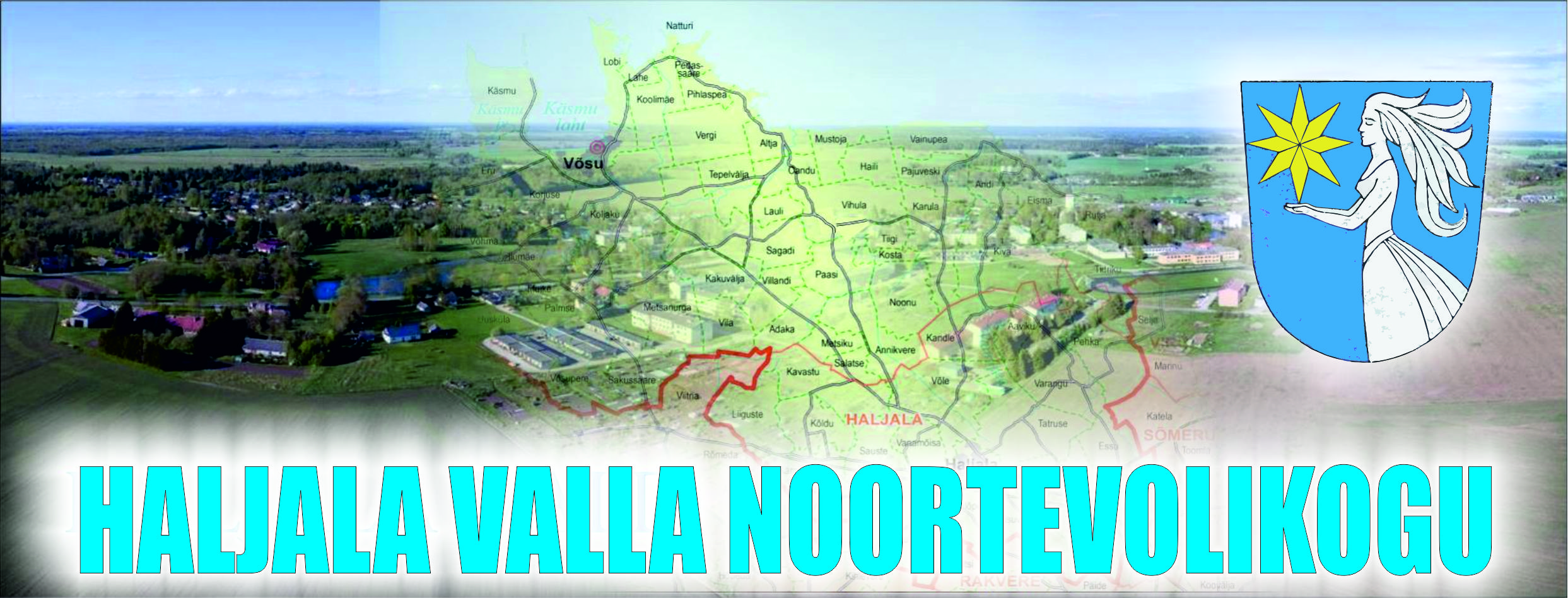 Mina, …………………………………….., soovin kandideerida Haljala valla noortevolikogu kolmanda koosseisu valimistel. Avalduse allkirjastamisega kinnitan, et olen tutvunud Haljala valla noortevolikogu põhimäärusega, esitanud valimiskomisjonile korrektsed isikuandmed ning noortevolikogu valimisperioodi jooksul lähtun valimiste heast tavast.……………………..					…………………………..(kuupäev)						(allkiri)Kandideerija andmedKandideerija andmedEES- JA PERENIMI (trükitähtedes)ISIKUKOODKOOL JA KLASS VÕI TÖÖKOHTELUKOHT, KODUNE AADRESSKONTAKTANDMED (telefon, e-post)LÜHIKE TUTVUSTUS Millega tegeled? Sinu varasemad kogemused meeskonnatöös, suurimad oskused, jms…KANDIDEERIMISE SOOVMilliste valdkondade arendamisega soovid noortevolikogus tegeleda? Mida annaksid Sa omalt poolt juurde noortevolikogu tegevusele?Soovin kandideerida noortevolikogusse, sest…